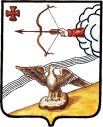 АДМИНИСТРАЦИЯ ОРЛОВСКОГО РАЙОНАКИРОВСКОЙ ОБЛАСТИПОСТАНОВЛЕНИЕ26.04.2022                                   		                                                 № 261-п                                              			                             г. ОрловО создании штаба добровольных народных дружин и утвержденииположения о штабе добровольных народных дружин на территорииОрловского муниципального района.В соответствии с Федеральным законом от 02.04.2014 N 44 "Об участии граждан в охране общественного порядка" администрация Орловского района Кировской области постановляет:1. Создать штаб добровольных народных дружин на территории Орловского муниципального района и утвердить его состав согласно приложению N 1.2. Утвердить положение о штабе добровольных народных дружин на территории Орловского муниципального района и утвердить его состав согласно приложению N 2.3. Князеву И.А. управляющему делами администрации Орловского района опубликовать настоящее постановление в Информационном бюллетене органов местного самоуправления муниципального образования Орловский муниципальный район Кировской области.4. Постановление вступает в силу с момента его опубликованияГлава администрацииОрловского района                    А.В.АботуровПриложение № 1УтвержденпостановлениемадминистрацииОрловского  районаКировской областиот 26 января 2022 г. № 261-пСОСТАВШТАБА НАРОДНЫХ ДРУЖИН НА ТЕРРИТОРИИ ОРЛОВСКОГО РАЙОНАПриложение N 2УтвержденопостановлениемадминистрацииОрловского муниципального районаКировской областиот 26 января 2022 г. № 261-пПОЛОЖЕНИЕО ШТАБЕ ДОБРОВОЛЬНЫХ НАРОДНЫХ ДРУЖИН НА ТЕРРИТОРИИ ОРЛОВСКОГО                                    МУНИЦИПАЛЬНОГО РАЙОНА1. Общие положения.1.1. Настоящее Положение определяет порядок организации деятельности штаба народных дружин на территории Орловского муниципального района (далее - Штаб).1.2. Штаб создается с целью взаимодействия народных дружин с органами местного самоуправления и правоохранительными органами по вопросам общественного порядка.2. Функции Штаба.2.1. Основными задачами Штаба являются:2.1.1. Организация взаимодействия народных дружин с органами местного самоуправления, органами государственной власти и правоохранительными органами.2.1.2. Рассмотрение вопросов по организации деятельности народных дружин, выявляет проблемы, возникающие в процессе деятельности народных дружинников, вырабатывает предложения по их решению.2.1.3. Привлечение в своей работе представителей заинтересованных органов и организаций и других специалистов.2.1.4. Осуществление иных полномочий в соответствии с законодательством Российской Федерации.3. Порядок работы Штаба.3.1. Руководителем Штаба является заместитель главы администрации района.  Руководитель Штаба осуществляет руководство работой Штаба и организует контроль за выполнением решений Штаба.3.2. В состав Штаба входят руководитель Штаба, заместитель руководителя Штаба, секретарь Штаба, члены Штаба.3.3. Заседания Штаба проводятся не реже 1 раза в полугодие.3.4. Заседание Штаба считается правомочным, если на нем присутствует более половины его членов.3.5. Заместитель руководителя Штаба осуществляет руководство работой Штаба на период отсутствия руководителя Штаба.3.6. Повестка заседания Штаба формируется его руководителем с учетом предложений членов Штаба.3.7. По итогам заседаний Штаба секретарь Штаба оформляет протокол заседания. Протокол заседания подписывают руководитель Штаба и секретарь Штаба. Копия протокола заседания Штаба направляется его членам.4. Права Штаба.4.1. Для осуществления своих задач Штаб имеет право:4.1.1. Запрашивать и получать от государственных, правоохранительных органов местного самоуправления, а также от предприятий, учреждений, организаций, их должностных лиц необходимую информацию, касающуюся охраны общественного порядка и деятельности народных дружин.4.1.2. Приглашать на свои заседания представителей отраслевых органов, структурных подразделений администрации Орловского муниципального района, представителей предприятий, учреждений, организаций Орловского муниципального района.4.1.3. Принимать в пределах своей компетенции решения, касающиеся организации и совершенствования деятельности народных дружин.АШИХМИНАТатьяна Ивановна -заместитель главы администрации Орловского района Кировской области, заведующая отделом культуры и социальной работы, руководитель штаба АБОТУРОВАндрей Валентинович -глава администрации Орловского района Кировской области, командир народной дружины администрации Орловского района.ЖУРАВЛЁВПавел Васильевич-заместитель начальника полиции «Орловское» МО МВД России «Юрьянский», заместитель руководителя штаба.КОВЯЗИНАСветлана Сергеевна-старший специалист по социальной работе отдела культуры и социальной работы,  секретарь штаба.КРУТИКОВРоман Анатольевич-зам. директора Орловского СУВУ ,  командир народной дружины Орловского СУВУ.